上海建桥学院课程教学进度计划表一、基本信息二、课程教学进度三、评价方式以及在总评成绩中的比例备注：教学内容不宜简单地填写第几章、第几节，应就教学内容本身做简单明了的概括；教学方式为讲课、实验、讨论课、习题课、参观、边讲边练、汇报、考核等；评价方式为期末考试“1”及过程考核“X”，其中“1”为教学大纲中规定的形式；“X”可由任课教师或课程组自行确定（同一门课程多位教师任课的须由课程组统一X的方式及比例）。包括纸笔测验、课堂展示、阶段论文、调查（分析）报告、综合报告、读书笔记、小实验、小制作、小程序、小设计等，在表中相应的位置填入“1”和“X”的方式及成绩占比。任课教师：    系主任审核：   日期：2022.9.12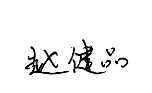 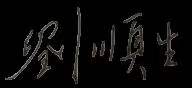 课程代码2020436课程名称德语商务口译课程学分1总学时16授课教师赵健品教师邮箱16046@gench.edu.cn上课班级德语B19-1，B19-2上课教室钉钉群在线授课、外院319答疑时间周三7-8节课周三7-8节课周三7-8节课主要教材《中德商务口译教程》，胡峰，对外经济贸易大学出版社，北京，2019《中德商务口译教程》，胡峰，对外经济贸易大学出版社，北京，2019《中德商务口译教程》，胡峰，对外经济贸易大学出版社，北京，2019参考资料《德汉口译实践入门》，刘炜，外教社，外研社，2018《德语口译教程》，李逵六，外研社，2006《德汉翻译教程》，张崇智，外研社，1985《德汉口译实践入门》，刘炜，外教社，外研社，2018《德语口译教程》，李逵六，外研社，2006《德汉翻译教程》，张崇智，外研社，1985《德汉口译实践入门》，刘炜，外教社，外研社，2018《德语口译教程》，李逵六，外研社，2006《德汉翻译教程》，张崇智，外研社，1985周次教学内容教学方式作业1口译基础讲解讲解与练习简单句的口译练习2口译基础和技巧（词类转换，增减、复合等）讲解与练习翻译练习3口译基础和技巧（句法和篇章）讲解与练习翻译练习4商务差旅-迎来送往、餐聚会讲解与练习翻译练习5商务接洽——德方讲解与练习翻译练习6商务接洽——中方讲解与练习翻译练习7商务致辞讲解与练习翻译练习8总结复习讲解与练习翻译练习总评构成（1+X）评价方式占比1期末闭卷考试55%X1课堂表现15%X2平时作业115%X3平时作业215%